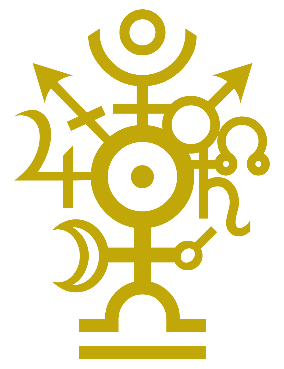 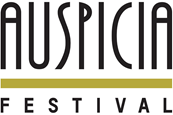 AUSPICIA: NASCE A SALSOMAGGIORE TERME IL PRIMO FESTIVAL ITALIANO DI ASTROLOGIAAUSPICIA FESTIVAL DAL 4 AL 6 GENNAIO 2019 - A SALSOMAGGIORE TERME UN EVENTO DEDICATO AD ASTROLOGIA, TAROCCHI E ALTRE TECNICHE DI CONSAPEVOLEZZA PERSONALEPARMA 26 NOVEMBRE 2018 - Inaugurerà a Salsomaggiore Terme il primo festival nazionale di astrologia, Auspicia Festival, il prossimo 4,5 e 6 gennaio 2019, un’occasione unica per incontrarsi e confrontarsi su tematiche come l’Astrologia, la Tarologia e gli Angeli con i massimi esperti a livello nazionale e per comprendere quanto questi strumenti possano essere utili per approfondire la conoscenza di sé e accrescere il nostro potenziale.Conoscere e Conoscersi, queste saranno le parole chiave di una tre giorni di seminari, incontri, presentazione di libri, workshop in piccoli gruppi, talk show dove l’Astrologia verrà trattata con un taglio storico, psicologico e giornalistico.Ogni giorno un astrologo diverso ci presenterà le sue previsioni per il 2019, si partirà al venerdì con le previsioni per il nuovo anno segno per segno a cura dell’astrologa Luisa Giacone collaboratrice di Oroscopi.info, a seguire il sabato con Simon&theStars,  il cui oroscopo è ospitato da «Glamour», «Vanity Fair», «Corriere della Sera» e che partecipa periodicamente a «Pinocchio» (Radio Deejay), «Vieni da me» (RaiUno) e a «Movie Mag» (Rai Movie), per finire la domenica due incontri: il primo con Luigi Stocchi, astrologo parmigiano, tra gli ideatori della kermesse che collabora fornendo gli oroscopi quotidiani a numerose testate online di importanza nazionale e il secondo con Stefan Vettori, esperto di Feng Shui e Ba Zi che racconterà come sarà il 2019 anno del Cinghiale di Terra secondo l’astrologia cinese.Per tutte e tre le giornate sarà possibile partecipare gratuitamente alle lezioni della Scuola di Astrologia, pensate per chi, per la prima volta, si avvicina a questa disciplina, oppure farsi calcolare l’ascendente e disegnare la carta astrale e comprendere la sua importanza insieme agli studenti dell’Accademia di Astrologia di Parma.A disposizione durante il festival, esperti astrologhi, tarologi e counselor angelici dibatteranno fra loro e con psicologi, storici e giornalisti, introdurranno i neofiti a queste affascinanti  discipline e condurranno momenti di approfondimento dedicati a chi ha già intrapreso un cammino di consapevolezza e vuole saperne di più.Si parlerà di un tema delicato e molto attuale come quello della violenza alle donne con l’astrologa Grazia Bordoni e la psicanalista Guia Buzzetti, si affronteranno temi come della conoscenza di sé con esperti come Lidia Fassio, Paolo Quagliarella, Eleonora Boscarato e Marino Cortese e di destino e karma  con Paolo Crimaldi e Giovanni Pelosini.Accanto all’astrologia, verranno trattati temi come la lettura dei Tarocchi con Anna Maria Morsucci, curatrice della mostra I Tarocchi dal Rinascimento ad oggi presso il museo FICO di Torino e Riccardo Minetti, gli Angeli con la loro amorevole presenza con Craig Warwick, celebre sensitivo consulente di FBI e di personaggi famosi come Lady Diana e Kate Winslet, famoso in Italia grazie alle sue frequenti apparizioni televisive e Maria Rosa d’Incerti e altre tecniche di conoscenza di sé con la grafologa Patrizia Lanzi e l’operatrice di psicologia pragmatica Consolata Anguissola D’Altoé.Non mancherà un salotto letterario curato dalla catena di librerie Ubik dove nelle tre giornate verranno presentate insieme agli autori novità editoriali a tema, sorseggiando un tè o un caffè e dove la sera del venerdì e del sabato sarà possibile degustare vini abbinati agli arcani maggiori dei Tarocchi.L’evento di chiusura, la domenica 6 gennaio alle 1530, vedrà un protagonista d’eccezione, il conduttore, giornalista e autore televisivo Roberto Giacobbo, diventato famoso con il programma Voyager su RAI 2 e da dicembre 2018 in onda con il programma Freedom su Rete 4 che converserà con il giornalista Andrea Villani.Il festival è realizzato grazie al patrocinio e al contributo del Comune di Salsomaggiore Terme.L’evento si terrà presso il Palazzo dei Congressi, gioiello di architettura liberty, che da solo vale una visita. Il biglietto di accesso avrà un costo di 12€ per l’entrata giornaliera e €18 per 3 giorni, per coloro che vorranno acquistare il biglietto on line il costo sarà di €10 per l’entrata giornaliera e €15 per 3 giorni. Un’idea regalo per il prossimo Natale per un’amica o un amico appassionato o semplicemente curioso.Per maggiori informazioni www.auspiciafestival.it oppure inviare una mail a info@ideares.it o contattare la responsabile comunicazione Dottoressa Emanuela Dallatana e.dallatana@ideares.it cell.+393928035619